lMADONAS NOVADA PAŠVALDĪBA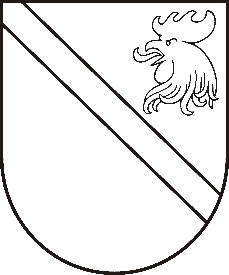 Reģ. Nr. 90000054572Saieta laukums 1, Madona, Madonas novads, LV-4801 t. 64860090, fakss 64860079, e-pasts: dome@madona.lv ___________________________________________________________________________MADONAS NOVADA PAŠVALDĪBAS DOMESLĒMUMSMadonā2019.gada 22.oktobrī								Nr.487									(protokols Nr.20, 19.p.)Par zemes ierīcības projekta apstiprināšanu un zemes lietošanas mērķa noteikšanu plānotajām zemes vienībām  nekustamajā īpašumā “Pavāri” Dzelzavas pagasts, Madonas novadsMadonas novada pašvaldībā saņemts SIA “Latvijasmernieks.lv” iesniegums (reģistrēts Madonas novada pašvaldībā 30.09.2019 ar Nr. MNP/2.1.3.1/19/3215) ar lūgumu apstiprināt zemes ierīkotājas Kristīnes Mundas ( zemes ierīkotāja sertifikāts Nr. AA000000061 derīgs līdz 06.12.2020.) izstrādāto zemes ierīcības projektu nekustamā īpašuma ”Pavāri” zemes vienības ar kadastra apzīmējumu 7050 003 0041 ar kopējo platību 28,8 ha, kas atrodas Dzelzavas pagastā, Madonas novadā, sadalei divās atsevišķās zemes vienībās, izpildot Madonas novada pašvaldības izsniegtos 2019. gada 18. jūlija nosacījumus Nr. MNP2.1.3.6./19/2025. Pamatojoties uz Zemes ierīcības likumu, MK 02.08.2016.g. noteikumiem Nr.505 “Zemes ierīcības projekta izstrādes noteikumi” 26. un 28.punktu, “Nekustāmā īpašuma valsts kadastra likuma” 9.panta pirmās daļas 1.punktu, 20.06.2006. MK noteikumiem Nr.496 “Nekustamā īpašuma lietošanas mērķu klasifikācijas un nekustamā īpašuma lietošanas mērķu noteikšanas un maiņas kārtība” pirmās daļas 2 punktu, ņemot vērā 22.10.2019. Finanšu un attīstības komitejas atzinumu, atklāti balsojot: PAR – 13 (Agris Lungevičs, Ivars Miķelsons, Andrejs Ceļapīters, Artūrs Čačka, Andris Dombrovskis, Artūrs Grandāns, Valda Kļaviņa, Valentīns Rakstiņš, Andris Sakne, Rihards Saulītis, Inese Strode, Aleksandrs Šrubs, Gatis Teilis), PRET – NAV, ATTURAS – NAV, Madonas novada pašvaldības dome  NOLEMJ:Apstiprināt SIA “Latvijasmernieks.lv” 2019.gada 30. septembra Madonas novada pašvaldībā iesniegto zemes ierīcības projektu, nekustamā īpašuma ”Pavāri”, zemes vienības ar kadastra apzīmējumu 7050 003 0041, kas atrodas Dzelzavas pagastā, Madonas novadā, sadalei.  Zemes vienību sadalījuma robežas noteikt saskaņā ar zemes ierīcības projekta grafisko daļu (1.pielikums), kas ir šī lēmuma neatņemama sastāvdaļa.Plānotajai (projektētai) zemes vienībai ar kadastra apzīmējumu 7050 003 0167 apstiprināt nosaukumu “Lielie Pavāri”, Dzelzavas pagasts, Madonas novads un noteikt zemes lietošanas mērķi – zeme uz kuras galvenā saimnieciskā darbība ir lauksaimniecība, NĪLM kods 0101, 26.7 ha platībā.Plānotai (paliekošajai) zemes vienībai ar kadastra apzīmējumu  7050 003 0168, atstāt adresi “Pavāri”, Dzelzavas pagasts, Madonas novads un noteikt zemes lietošanas mērķi – zeme uz kuras galvenā saimnieciskā darbība ir lauksaimniecība, NĪLM kods 0101,  2.1 ha platībā.Saskaņā ar Administratīvā procesa likuma 188.panta pirmo daļu, lēmumu var pārsūdzēt viena mēneša laikā no lēmuma spēkā stāšanās dienas Administratīvajā rajona tiesā.Saskaņā ar Administratīvā procesa likuma 70.panta pirmo daļu, lēmums stājas spēkā ar brīdi, kad tas paziņots adresātam.Domes priekšsēdētājs						A.Lungevičs